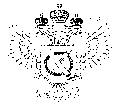 «Федеральная кадастровая палата Федеральной службы государственной регистрации, кадастра и картографии» по Ханты-Мансийскому автономному округу – Югре(Филиал ФГБУ «ФКП Росреестра»по Ханты-Мансийскому автономному округу – Югре)г. Ханты-Мансийск,							                                                                                        Техник отдела                       контроля и анализа деятельностиул. Мира, 27						                                                                                                   Кайгородова  В.Е. 
                                                                                                                                                                                                                                    8(3467)300-444, 
                                                                                                                                                                                                                e-mail: Press@86.kadastr.ru
Пресс-релиз01.01.2018Документы, подготовленные по государственному кадастровому учету  и регистрации прав на объект недвижимости, должны предоставляться по новым версиям XML – схемКадастровой палатой по Ханты – Мансийскому автономному округу – Югре с 17.01.2018 документы, подготовленные в результате осуществления государственного кадастрового учета и (или) государственной регистрации прав на объект недвижимости; в рамках предоставления сведений, содержащихся в Едином государственном реестре недвижимости, будут предоставляться по новым версиям XML – схем, используемых для формирования выходных документов.Новые версии XML – схем, используемых для формирования выходных документов, размещены на официальном сайте Росреестра в подразделе «XML-схемы в соответствии с 218-ФЗ «О государственной регистрации недвижимости» раздела «XML-схемы» (https://rosreestr.ru/site/fiz/zaregistrirovat-nedvizhimoe-imushchestvo-/xml-skhemy/).Для перевода исходящих электронных документов в человекочитаемый вид можно использовать визуализатор для печатного представления в Личном кабинете официального сайта Росреестра.Дополнительно сообщаем, что межевой план, технический план и акт обследования, подготовленные с использованием актуальных версий XML – схем, размещенных на официальном сайте Росреестра в подразделе «Актуальные XML-схемы» раздела «XML-схемы», будут приниматься в текущем режиме._____________________________________________________________________________________При использовании материала просим сообщить о дате и месте публикации на адрес электронной почты Press@86.kadastr.ru или по телефону 8(3467)300-444. Благодарим за сотрудничество.